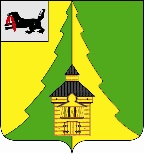 Российская ФедерацияИркутская областьНижнеилимский муниципальный район                                 АДМИНИСТРАЦИЯ                                                    ПОСТАНОВЛЕНИЕОт « 30 » декабря 2022 г.  1171	г. Железногорск-ИлимскийВ соответствии со статьей 44 Федерального закона от 31.07.2020 № 248-ФЗ «О государственном контроле (надзоре) и муниципальном контроле в Российской Федерации», Федеральным законом от 06.10.2003 № 131-ФЗ «Об общих принципах организации местного самоуправления в Российской Федерации», Постановлением Правительства Российской Федерации от 25.06.2021 № 990    «Об утверждении Правил разработки и утверждения контрольными (надзорными) органами программы профилактики рисков причинения вреда (ущерба) охраняемым законом ценностям», руководствуясь ст.47 Устава муниципального образования «Нижнеилимский район», администрация Нижнеилимского муниципального районаП О С Т А Н О В Л Я Е Т:1. Утвердить прилагаемую Программу профилактики рисков причинения вреда (ущерба) охраняемым законом ценностям в рамках муниципального контроля на автомобильном транспорте и в дорожном хозяйстве вне границ населенных пунктов в границах муниципального образования  «Нижнеилимский район»  и в границах населенных пунктов, относящихся к межселенной территории муниципального образования «Нижнеилимский район» на 2023 год (Приложение к настоящему постановлению).2. Постановление от 24.12.2021 № 1212 «Об утверждении Программы профилактики рисков причинения вреда (ущерба) охраняемым законом ценностям в рамках муниципального контроля на автомобильном транспорте и в дорожном хозяйстве вне границ населенных пунктов в границах муниципального образования  «Нижнеилимский район»  и в границах населенных пунктов, относящихся к межселенной территории муниципального образования «Нижнеилимский район» на 2022 год» признать утратившим силу.3. Настоящее Постановление опубликовать в периодическом печатном издании «Вестник Думы и администрации Нижнеилимского муниципального района», разместить на официальном сайте МО «Нижнеилимский район».4. Настоящее Постановление вступает в силу с 1 января 2023 года.5. Контроль за исполнением настоящего постановления возложить на заместителя мэра района по жилищной политике, градостроительству, энергетике, транспорту и связи  В.В. Цвейгарта. Мэр района                                                              М. С. РомановРассылка: в дело-2, Цвейгарту В.В.,Чудинову Е.В., ОЖКХ,Т и С, ОСЭР, О.П. Осипова(839566)31611    Лист согласованияСОГЛАСОВАНО:10. Заместитель мэра района по экономической политике и цифровому развитию__________________________________________________________________________________________________________________________________________________9. Заместитель мэра района по жилищной политике, градостроительству, энергетике, транспорту и связи __________________________________________________________________________________________________________________________________________________________8.Заместитель мэра района по социальной политике___________________________________________________________________________________________________________________________________________________7.  Юридический  отдел _______________________________________________________________________________________________________________________________________________________________________________________________________________________________________6.  Финансовое управление___________________________________________________________________________________________________________________________________________________________________________________________________________________________________________________________________________________________________________5. Отдел социально-экономического развития________________________________________________________________________________________________________________________________________________________________________________________________________________________________4.Отдел  организационной  работы и социальной  политики _______________________________________________________________________________________________________________________________________________________________________________________________________________________________________3.Руководители заинтересованных органов и должностные лица ____________________________________________________________________________________________________________________________________________________________________________________________________________________________________________________________________________________________________________________2.  Руководители отдела, департамента, сектора, управления, подготовившего проект документа___________________________________________________________________________________________________________________________________________________________________________________________________________________________________________________________________________________________________________1._Подготовил исполнитель (Ф.И.О., подпись, дата) _______________________________________________________________________________________________________________________________________________________________________________________________________________________________________Приложение к постановлению администрации Нижнеилимского муниципального района от __________ № _______Программа профилактики рисков причинения вреда (ущерба) охраняемым законом ценностям в рамках муниципального контроля на автомобильном транспорте и в дорожном хозяйстве вне границ населенных пунктов в границах муниципального образования  «Нижнеилимский район»  и в границах населенных пунктов, относящихся к межселенной территории муниципального образования «Нижнеилимский район» на 2023 годРаздел 1. Анализ текущего состояния осуществления муниципального контроля на автомобильном транспорте и в дорожном хозяйстве, описание текущего уровня развития профилактической деятельности контрольных органов, характеристика проблем, на решение которых направлена Программа профилактики1.1. Программа профилактики рисков причинения вреда (ущерба) охраняемым законом ценностям по муниципальному контролю на автомобильном транспорте и в дорожном хозяйстве вне границ населенных пунктов в границах муниципального образования  «Нижнеилимский район»  и в границах населенных пунктов, относящихся к межселенной территории муниципального образования «Нижнеилимский район» на 2023 год (далее – Программа профилактики) разработана в соответствии со статьей 44 Федерального закона от 31 июля 2020 № 248-ФЗ «О государственном контроле (надзоре) и муниципальном контроле в Российской Федерации», постановлением Правительства Российской Федерации от 25 июня 2021 № 990 «Об утверждении Правил разработки и утверждения контрольными (надзорными) органами программы профилактики рисков причинения вреда (ущерба) охраняемым законом ценностям» и предусматривает комплекс мероприятий по профилактике рисков причинения вреда (ущерба) охраняемым законом ценностям при осуществлении муниципального контроля на автомобильном транспорте и в дорожном хозяйстве.Муниципальный контроль на автомобильном транспорте и в дорожном хозяйстве вне границ населенных пунктов в границах муниципального образования  «Нижнеилимский район»  и в границах населенных пунктов, относящихся к межселенной территории муниципального образования «Нижнеилимский район» на 2023 год осуществляется администрацией Нижнеилимского  муниципального района (далее – Контрольный орган). Непосредственное осуществление муниципального контроля возлагается на отдел жилищно-коммунального хозяйства, транспорта и связи  администрации Нижнеилимского муниципального района.1.2. Муниципальный контроль на автомобильном транспорте и в дорожном хозяйстве вне границ населенных пунктов в границах муниципального образования  «Нижнеилимский район»  и в границах населенных пунктов, относящихся к межселенной территории муниципального образования «Нижнеилимский район» на 2023 год - это деятельность органов местного самоуправления по контролю за соблюдением юридическими лицами, индивидуальными предпринимателями и физическими лицами обязательных требований:- в области автомобильных дорог и дорожной деятельности, установленных в отношении автомобильных дорог: к эксплуатации объектов дорожного сервиса, размещенных в полосах отвода и (или) придорожных полосах автомобильных дорог общего пользования, к осуществлению работ по капитальному ремонту, ремонту и содержанию автомобильных дорог общего пользования и искусственных дорожных сооружений на них (включая требования к дорожно-строительным материалам и изделиям) в части обеспечения сохранности автомобильных дорог;- установленных в отношении перевозок по муниципальным маршрутам регулярных перевозок, не относящихся к предмету федерального государственного контроля (надзора) на автомобильном транспорте, городском наземном электрическом транспорте и в дорожном хозяйстве в области организации регулярных перевозок;- исполнение решений, принимаемых по результатам контрольных мероприятий.1.3. Перечень правовых актов и их отдельных частей (положений), содержащих обязательные требования, соблюдение которых оценивается при проведении отделом жилищно-коммунального хозяйства, транспорта и связи мероприятий по муниципальному контролю на автомобильном транспорте и в дорожном хозяйстве в муниципальном образовании «Нижнеилимский район»:Федеральный закон от 08.11.2007 № 257-ФЗ «Об автомобильных дорогах и о дорожной деятельности в Российской Федерации и о внесении изменений в отдельные законодательные акты Российской Федерации»;Федеральный закон от 08.11.2007 № 259-ФЗ «Устав автомобильного транспорта и городского наземного электрического транспорта».1.4. В целях предупреждения нарушений подконтрольными субъектами обязательных требований, требований, установленных муниципальными правовыми актами в сфере автомобильного транспорта и в дорожном хозяйстве в муниципальном образовании Нижнеилимский район, устранения причин, факторов и условий, способствующих указанным нарушениям, мероприятия по профилактике таких нарушений проводятся в соответствии с планом мероприятий (программой) по профилактике нарушений на 2022 год. Ключевыми и наиболее значимыми рисками при реализации программы профилактики нарушений обязательных требований в сфере муниципального контроля на автомобильном транспорте и в дорожном хозяйстве является нарушение подконтрольными субъектами обязательных требований, что может повлечь за собой совершение дорожно-транспортных происшествий, причинение вреда жизни и здоровью граждан, причинение материального вреда автотранспортным средствам.В целях снижения количества совершаемых контролируемыми лицами нарушений обязательных требований в области автомобильных дорог и дорожной деятельности, в отношении перевозок по муниципальным маршрутам регулярных перевозок, не относящихся к предмету федерального государственного контроля (надзора) на автомобильном транспорте, городском наземном электрическом транспорте и в дорожном хозяйстве, ОЖКХ, Т и С администрации Нижнеилимского муниципального района осуществляются меры правового, разъяснительного и иного характера, направленные на нейтрализацию или устранение причин и условий совершения нарушений указанных обязательных требований. Проводится систематический мониторинг причин и условий, способствующих совершению нарушений указанных обязательных требований.1.5. Основными проблемами, на решение которых направлена Программа профилактики, являются:1)	пренебрежительное отношение к требованиям законодательства;2)	низкая осведомленность контролируемых лиц о требованиях в области Муниципального контроля;3)	неоднозначное толкование нормативных правовых актов контролируемыми лицами. 1.6. Анализ текущего состояния осуществления Муниципального контроля:1. Порядок организации и осуществления Муниципального контроля регулируется Положением о муниципальном контроле на автомобильном транспорте и в дорожном хозяйстве вне границ населенных пунктов в границах муниципального образования «Нижнеилимский район» и в границах населенных пунктов, относящихся к межселенной территории муниципального образования «Нижнеилимский район», утвержденным решением Думы Нижнеилимского муниципального района от 23.12.2021              № 163. 2. В связи с действующими ограничениями на проведение контрольных мероприятий в 2022 году, установленными постановлением Правительства РФ от 10.03.2022 № 336 «Об особенностях организации и осуществления государственного контроля (надзора), муниципального контроля», контрольные мероприятия не проводились ввиду отсутствия оснований для их проведения.1.7. Осуществление профилактической деятельности в рамках Муниципального контроля в 2022 году:1)	предостережения контролируемым лицам не объявлялись в связи с отсутствием сведений о готовящихся нарушениях обязательных требований и признаках нарушений обязательных требований;2)	консультирование контролируемых лиц в устной либо письменной форме по вопросам организации и осуществления Муниципального контроля не проводилось в связи с отсутствием обращений;3)	информирование контролируемых и иных заинтересованных лиц осуществлено посредством размещения на официальном сайте Нижнеилимского муниципального района в сети Интернет сведений по вопросам соблюдения обязательных требований.Раздел 2. Цели и задачи реализации Программы профилактики 2.1. Цели Программы:1) Стимулирование добросовестного соблюдения обязательных требований всеми контролируемыми лицами;2) Устранение условий, причин и факторов, способных привести к нарушениям обязательных требований и (или) причинению вреда (ущерба) охраняемым законом ценностям;3) Создание условий для доведения обязательных требований до контролируемых лиц, повышение информированности о способах их соблюдения.2.2. Задачи Программы:1) Выявление причин, факторов и условий, способствующих нарушению обязательных требований законодательства, определение способов устранения или снижения рисков их возникновения;2) Установление зависимости видов, форм и интенсивности профилактических мероприятий от особенностей конкретных подконтрольных субъектов, и проведение профилактических мероприятий с учетом данных факторов;3) Формирование единого понимания обязательных требований законодательства у всех участников контрольной деятельности;4) Повышение прозрачности осуществляемой контрольной деятельности;5) Повышение уровня правовой грамотности подконтрольных субъектов, в том числе путем обеспечения доступности информации об обязательных требованиях законодательства и необходимых мерах по их исполнению;6) Оценка возможной угрозы причинения, либо причинения вреда жизни, здоровью граждан, выработка и реализация профилактических мер, способствующих ее снижению;Раздел 3. Перечень профилактических мероприятий, сроки (периодичность) их проведенияРаздел 4. Показатели результативности и эффективности ПрограммыРаздел 5. Порядок управления Программой профилактикиПеречень ответственных лиц за организацию и проведение профилактических мероприятий при осуществлении муниципального контроля на автомобильном транспорте и в дорожном хозяйстве вне границ населенных пунктов в границах муниципального образования  «Нижнеилимский район»  и в границах населенных пунктов, относящихся к межселенной территории муниципального образования «Нижнеилимский район» Мэр Нижнеилимского муниципального района 						М.С. Романов№п/пНаименование мероприятияСведения о мероприятииОтветственный исполнительСрок исполнения1.Информирование контролируемых и иных заинтересованных лиц по вопросам соблюдения обязательных требований.Контрольный орган осуществляет информирование контролируемых и иных заинтересованных лиц по вопросам соблюдения обязательных требований посредством размещения сведений, определенных частью 3 статьи 46 Федерального закона № 248-ФЗ, на официальном сайте администрации Нижнеилимского муниципального района  в информационно - телекоммуникационной сети «Интернет» в разделе "Муниципальный контроль", в средствах массовой информации, через личные кабинеты контролируемых лиц в государственных информационных системах (при их наличии) и в иных формах.Администрация также вправе информировать население Нижнеилимского муниципального района на собраниях и конференциях граждан об обязательных требованиях, предъявляемых к объектам контроля.Консультант отдела жилищно-коммунального хозяйства, транспорта и связи администрации Нижнеилимского муниципального районаВ течение года и по мере необходимости актуализации сведений2.КонсультированиеКонсультирование контролируемых лиц и их представителей осуществляется по вопросам, связанным с организацией и осуществлением муниципального контроляИнспекторы осуществляют консультирование контролируемых лиц и их представителей:1) в виде устных разъяснений по телефону, посредством видео-конференц-связи, на личном приеме либо в ходе проведения профилактического мероприятия, контрольного мероприятия; 2) посредством размещения на официальном сайте администрации Нижнеилимского муниципального района в информационно-телекоммуникационной сети «Интернет» разъяснения по однотипным обращениям (более 3 однотипных обращений) контролируемых лиц и их представителей, подписанного заместителем мэра Нижнеилимского муниципального района. Индивидуальное консультирование на личном приеме каждого заявителя инспекторами не может превышать 15 минут.Контрольный орган не предоставляет контролируемым лицам и их представителям в письменной форме информацию по вопросам устного консультирования.Письменное консультирование контролируемых лиц и их представителей осуществляется по следующим вопросам:1) о сроках и времени проведения контрольных мероприятий; 2) о виде контрольного мероприятия. Контролируемое лицо вправе направить запрос о предоставлении письменного ответа в сроки, установленные Федеральным законом от 02.05.2006 № 59-ФЗ «О порядке рассмотрения обращений граждан Российской Федерации».Контрольный орган осуществляет учет проведенных консультирований в форме ведения журнала учета консультирований.Консультант отдела жилищно-коммунального хозяйства, транспорта и связи администрации Нижнеилимского муниципального районаВ течение года3.Объявление предостережения о недопустимости нарушений обязательных требованийНаправляется контролируемому лицу в случае жалоб, обращений граждан и иных фактах возможного нарушения обязательных требований.По мере получения информации о готовящихся нарушениях или признаках нарушений№ п/пНаименование показателяЕдиница измерения, свидетельствующая о максимальной результативности программы профилактики1.Полнота информации, размещенной на официальном сайте администрации в соответствии с частью 3 статьи 46 Федерального закона от 31.07.2020 № 248-ФЗ                                                 «О государственном контроле (надзоре) и муниципальном контроле в Российской Федерации»100 %2.Количество размещений сведений по вопросам соблюдения обязательных требований в средствах массовой информации43.Доля случаев нарушения сроков консультирования контролируемых лиц в письменной форме0%4. Доля выданных предостережений по результатам рассмотрения обращений с  подтвердившимися сведениями о готовящихся нарушениях обязательных требований или признаках нарушений обязательных требований и  в случае отсутствия подтвержденных данных о том, что нарушение обязательных требований причинило вред (ущерб) охраняемым законом ценностям либо создало угрозу причинения вреда (ущерба) охраняемым законом ценностям, при выдаче которых предотвращено совершение указанных нарушений 30%№ п/пОтветственные лицаФункцииКонтакты1Заместитель мэра района по жилищной политике, градостроительству, энергетике, транспорту и связи администрации Нижнеилимского муниципального районаРуководство деятельностью по осуществлению муниципального контроля8(39566)305902Начальник отдела жилищно- коммунального хозяйства, транспорта и связи администрации Нижнеилимского муниципального районаОрганизация и проведение мероприятий по реализации программы8(39566)30509